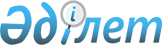 О внесении изменений в приказ Министра информации и коммуникаций Республики Казахстан от 19 сентября 2018 года № 406 "Об утверждении Правил представления сведений о привлеченных иностранцах и лицах без гражданства международным технологическим парком "Астана Хаб" представляемых уполномоченному органу по вопросам миграции населения и Комитету национальной безопасности"Приказ и.о. Министра цифрового развития, инноваций и аэрокосмической промышленности Республики Казахстан от 20 июля 2023 года № 274/НҚ. Зарегистрирован в Министерстве юстиции Республики Казахстан 25 июля 2023 года № 33153
      ПРИКАЗЫВАЮ:
      1. Внести в приказ Министра информации и коммуникаций Республики Казахстан от 19 сентября 2018 года № 406 "Об утверждении Правил представления сведений о привлеченных иностранцах и лицах без гражданства международным технологическим парком "Астана Хаб" представляемых уполномоченному органу по вопросам миграции населения и Комитету национальной безопасности" (зарегистрирован в Реестре государственной регистрации нормативных правовых актов за № 17558) следующие изменения:
      в Правилах представления сведений о привлеченных иностранцах и лицах без гражданства международным технологическим парком "Астана Хаб" представляемых уполномоченному органу по вопросам миграции населения и Комитету национальной безопасности, утвержденных указанным приказом:
      пункт 4 изложить в следующей редакции:
      "4. Международный технологический парк "Астана Хаб" представляет сведения, предусмотренные в пунктах 2 и 3 настоящих Правил ежеквартально не позднее 15 числа месяца, следующего за отчетным периодом в уполномоченный орган по вопросам миграции населения и Комитет национальной безопасности Республики Казахстан.";
      приложение 1 изложить в новой редакции согласно приложению 1 к настоящему приказу;
      приложение 2 изложить в новой редакции согласно приложению 2 к настоящему приказу.
      2. Департаменту развития отрасли информационных технологий Министерства цифрового развития, инноваций и аэрокосмической промышленности Республики Казахстан в установленном законодательством Республики Казахстан порядке обеспечить:
      1) государственную регистрацию настоящего приказа в Министерстве юстиции Республики Казахстан;
      2) размещение настоящего приказа на официальном интернет-ресурсе Министерства цифрового развития, инноваций и аэрокосмической промышленности Республики Казахстан;
      3) в течение десяти рабочих дней после государственной регистрации настоящего приказа представление в Юридический департамент Министерства цифрового развития, инноваций и аэрокосмической промышленности Республики Казахстан сведений об исполнении мероприятий, предусмотренных подпунктами 1) и 2) настоящего пункта.
      3. Контроль за исполнением настоящего приказа возложить на курирующего вице-министра Министерства цифрового развития, инноваций и аэрокосмической промышленности Республики Казахстан.
      4. Настоящий приказ вводится в действие по истечении десяти календарных дней после дня его первого официального опубликования.
      "СОГЛАСОВАНО"Министерство трудаи социальной защитыРеспублики Казахстан
      "СОГЛАСОВАНО"Бюро национальной статистикиАгентства по стратегическомупланированию и реформамРеспублики Казахстан
      "СОГЛАСОВАНО"Комитет национальной безопасностиРеспублики Казахстан
      Представляется: сведения о привлеченных иностранцах и лицах без гражданства международным технологическим парком "Астана Хаб" или его участникамиФорма административных данных размещена на интернет – ресурсе: Астана ХабНаименование формы административных данных: сведения о привлеченных иностранцах и лицах без гражданства международным технологическим парком "Астана Хаб" или его участникамиИндекс формы административных данных (краткое буквенно-цифровое выражение наименования формы): 14-СПИПериодичность: ежеквартальноОтчетный период: не позднее 10 числа первого месяца, следующего за отчетным кварталомКруг лиц, представляющих информацию: международный технологический парк "Астана Хаб"Срок представления формы административных данных: ежеквартально не позднее 15 числа месяца следующего за отчетным периодом в уполномоченный орган по вопросам миграции населения и Комитет национальной безопасности Республики Казахстан.
      Руководитель: __________________________________________________фамилия, имя, отчество (при его наличии), подписьДата "_____"_____________20___годаМесто для печатиПримечание: пояснение по заполнению указанной формы предусматривается в приложении к настоящей форме.
      Представляется: сведения о привлеченных иностранцах и лицах без гражданства международным технологическим парком "Астана Хаб" или его участникамиФорма административных данных размещена на интернет – ресурсе: Астана хабНаименование формы административных данных: сведения о привлеченных иностранцах и лицах без гражданства международным технологическим парком "Астана Хаб" или его участникамиИндекс формы административных данных (краткое буквенно-цифровое выражение наименования формы): 15-СПИПериодичность: ежеквартальноОтчетный период: не позднее 10 числа первого месяца, следующего за отчетным кварталомКруг лиц, представляющих информацию: международный технологический парк "Астана Хаб"Срок представления формы административных данных: ежеквартально не позднее 15 числа месяца следующего за отчетным периодом в уполномоченный орган по вопросам миграции населения и Комитет национальной безопасности Республики Казахстан.
      Руководитель: _______________________________________________фамилия, имя, отчество (при его наличии), подписьДата "_____"_____________20___годаМесто для печатиПримечание: пояснение по заполнению указанной формы предусматривается в приложении к настоящей форме.
					© 2012. РГП на ПХВ «Институт законодательства и правовой информации Республики Казахстан» Министерства юстиции Республики Казахстан
				
      исполняющий обязанностиМинистра цифрового развития, инновацийи аэрокосмической промышленностиРеспублики Казахстан

К. Тулеушин
Приложение 1 к приказу
исполняющий обязанности
Министра цифрового развития,
инноваций
и аэрокосмической промышленности
Республики Казахстан
от 20 июля 2023 года № 274/НҚПриложение 1
к Правилам представления
сведений о привлеченных
иностранцах и лицах
без гражданства международным
технологическим парком
"Астана Хаб", представляемых
уполномоченному органу
по вопросам миграции населения
и Комитету национальной безопасности
Республики Казахстан
№
Фамилия, имя, отчество (при его наличии), в том числе латинскими буквами
Дата рождения
Гражданство (страна постоянного проживания)
Номер, дата и орган выдачи паспорта (документа, удостоверяющего личность)
Срок предполагаемого пребывания (месяц, год) на территории Республики Казахстан
Сведения о квалификации
Сведения о продлении срока действия визы (при наличии)
Цель пребывания на территорию Республики Казахстан
Адрес места проживания в Республике КазахстанПриложение 2 к приказу
исполняющий обязанности
Министра цифрового развития,
инноваций
и аэрокосмической промышленности
Республики Казахстан
от 20 июля 2023 года № 274/НҚПриложение 2
к Правилам представления сведений
о привлеченных иностранцах
и лицах без гражданства
международным технологическим
парком "Астана Хаб", представляемых
уполномоченному органу
по вопросам миграции населения
и Комитету национальной безопасности
Республики Казахстан
№
Фамилия, имя, отчество (при его наличии), в том числе латинскими буквами
Дата рождения
Гражданство (страна постоянного проживания)
Фамилия, имя, отчество (при его наличии), в том числе латинскими буквами, лица, привлеченного международным технологическим парком "Астана Хаб" или его участниками, членами семьи которого они являются
Степень родства
Сведения о документах подтверждающих родство (свидетельство о заключении брака, о рождении или иные документы, подтверждающие сведения о родстве)
Номер, дата и орган выдачи паспорта (документа, удостоверяющего личность)
Сведения о продлении срока действия визы (при наличии)
Адрес места проживания в Республике Казахстан